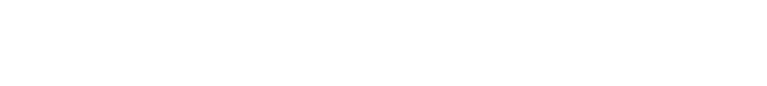 FACULDADE DE CIÊNCIAS DA SAÚDEREQUERIMENTO:			                                           Para:______________________________________________Eu, _____________________________________________________________RGA:___________________, aluno regularmente matriculado no Curso de _______________, no_______ período do ______semestre do ano ________, venho por meio deste requerer (escrever seu pedido especificando o nome completo da disciplina ou estágio, em qual teórica e/ou prática está matriculado – ex: T1 ou T2, P1 ou P2 e justificar seu pedido)____________________________________________________________________________________________________________________________________________________________________________________________________________________________________________________________________________________________________________________________________________________________________________________________________________________________________________________________________________________________________________________________________________Dados para Contato:Telefone/E-mail:___________________________________________________________Nestes termos, peço deferimento.Dourados/MS _____de _______________de ____.___________________________________Assinatura do Requerente